RE: Objednávka č. OV20220318Doručená pošta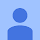 Dobrý den,
Děkujeme Vám za objednávku. Tímto potvrzujeme její převzetí. Instalace by měla proběhnout tento pátek dopoledne.

S pozdravem

xxxx xxxxxxxxobchodní manažer
mobil +420 xxx xxx xxxTRIGON PLUS s.r.o.
tel.+420 xxx xxx xxx
www.trigonplus.cz14:58 (před 1 minutou)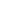 